Besonderheiten an der OLS60-Minutenstunde sorgt für Entschleunigung und intensiveres LernenLehrerraumprinzip sorgt für gute Raumausstattung und BewegungWertevermittlung wie Respekt, Achtung, Höflichkeit, Gewaltfreiheit, Vielfalt, Ordnung und SauberkeitUnser Toilettenkonzept mit Toilettenfrau verspricht saubere SchülertoilettenUnser Fahrtenkonzept trägt zur Bildung bei und fördert den KlassenzusammenhaltFür die Anmeldung benötigen wir:Das Halbjahreszeugnis der Klasse 4Den Anmeldeschein, den Ihnen die Grundschule mit dem Zeugnis ausgibtAnmeldezeitraum: 06.03.2019 bis 13.03.2019, von 08 bis 13 UhrAm 12.03. auch von 17 bis 19 UhrOtto-Lilienthal-RealschuleInformationen für Eltern der Jahrgangsstufe 4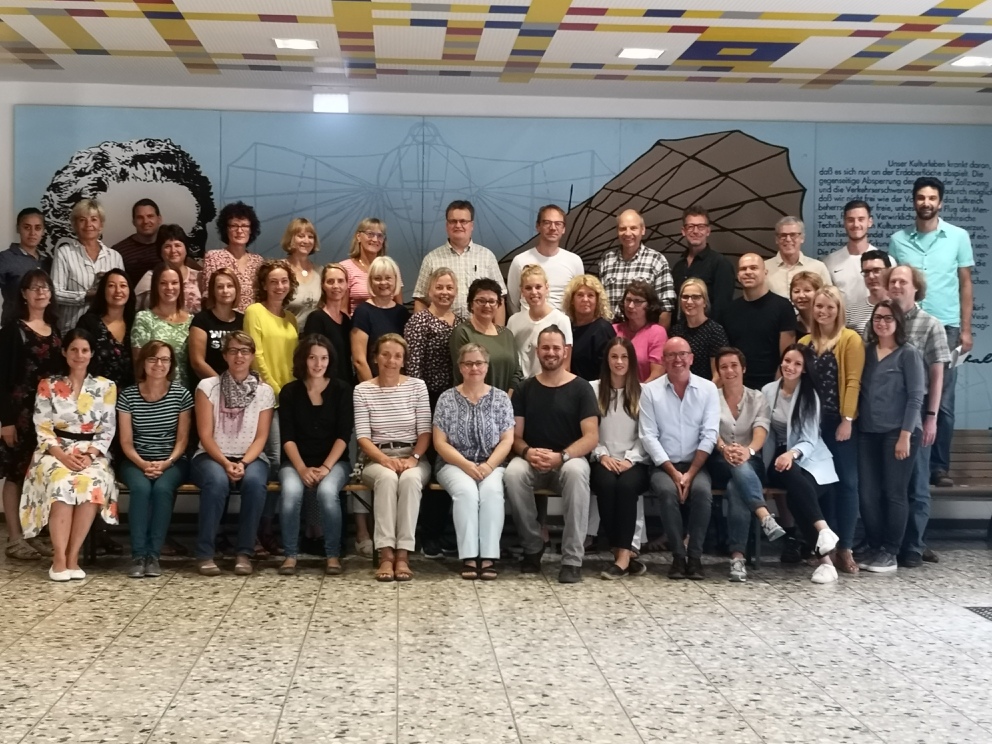 Besonderes im FächerkanonNeben den klassischen Fächern bieten wir:Eine Zusatzstunde Deutsch in Klasse 5Eine Zusatzstunde Mathematik und Englisch in den Jahrgängen 9 und 10Informatik in Klasse 6Hauswirtschaft in Klasse 7Intensive Berufsvorbereitung und Praktika ab Klasse 8Wahlpflichtangebot ab Klasse 7:FranzösischTechnikInformatikNaturwissenschaften/BiologieSozialwissenschaftenSozialwissenschaften mit Schwerpunkt SozialpädagogikKunstAusblicke: 70 % unserer Schüler besuchen nach der Klasse 10 die Oberstufe einer Sek II Schule. 50 % besuchen die gymnasiale Oberstufe, 20% weitere Angebote an Berufskollegs, 30% machen eine AusbildungWir sind eine Halbtagsschule mit Übermittagsangebot.derzeitiges AG-AngebotFußballTischtennisStreitschlichterSporthelferErsthelferTheaterBand und MinibandHunde-AGGeschichts-AGHauswirtschafts-AGDELF-Zertifikat PET-ZertifikatMathe-Lift AG in Kooperation mit dem GymnasiumZahlen und DatenVierzügige Realschule770 SchülerInnen45 LehrerInnenAusbildungsschuleWertevermittlungToleranzKooperationspartnerDLRFlughafen Köln/BonnAlfred-Müller-Armack-BerufskollegMaximilian-Kolbe-GymnasiumPestalozzischule51147 Köln02203 8990890www.otto-lilienthal-schule.com160581@schule.nrw.de